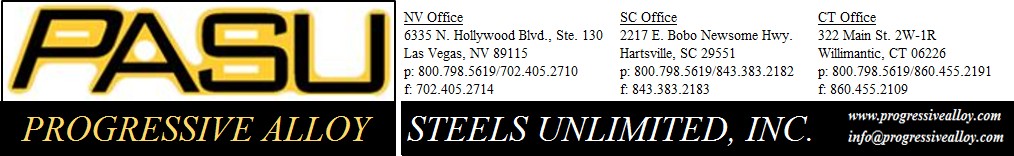 Date:		01/15/2021Subject:  	ITAR – EAR Compliance StatementPASU maintains compliance to the export control laws of the United States of America. This commitment extends to the export requirements of the Export Administration Regulations (EAR), the International Traffic in Arms Regulations (ITAR), and any other applicable export regulations.PASU supplies raw material that is classified as EAR99 and is not required to be registered with Directorate of Defense Trade Controls (DDTC) as a manufacturer and exporter of defense articles.PASU performs careful due diligence to ensure material is not going to:a sanctioned country, as documented per https://www.bis.doc.gov/index.php/policy-guidance/country-guidance/sanctioned-destinationsa denied person, sanctioned entity or prohibited end user, as documented perhttps://www.bis.doc.gov/index.php/policy-guidance/lists-of-parties-of-concernThank You,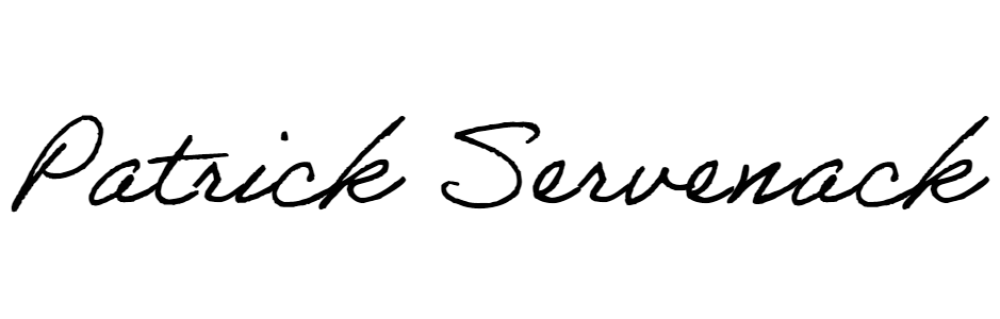 Patrick Servenack (pservenack@progressivealloy.com) Quality Manager, Progressive Alloy Steels Unlimited, Inc.